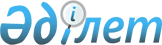 "Шиелі ауданы Сұлутөбе ауылдық округінің жергілікті қоғамдастық жиналысының Регламентін бекіту туралы" Шиелі аудандық мәслихатының 2018 жылғы 31 мамырдағы № 24/12 шешіміне өзгерістер енгізу туралыҚызылорда облысы Шиелі аудандық мәслихатының 2023 жылғы 14 қарашадағы № 7/17 шешімі
      Шиелі аудандық мәслихаты ШЕШІМ ҚАБЫЛДАДЫ:
      1. "Шиелі ауданы Сұлутөбе ауылдық округінің жергілікті қоғамдастық жиналысының Регламентін бекіту туралы" Шиелі аудандық мәслихатының 2018 жылғы 31 мамырдағы № 24/12 шешіміне (Нормативтік құқықтық актілерді мемлекеттік тіркеу тізілімінде № 6330 болып тіркелген) келесі өзгерістер енгізілсін:
      көрсетілген шешіммен бекітілген Шиелі ауданы Сұлутөбе ауылдық округінің жергілікті қоғамдастық жиналысының Регламентінде:
      4-тармақта:
      тоғызыншы абзац мынадай редакцияда жазылсын:
      "Қазақстан Республикасының ветеринария саласындағы заңнамасында көзделген жағдайларда тиісті аумақта карантиндік режимді енгізе отырып, карантиндік аймақты белгілеу (күшін жою) туралы, карантинді және (немесе) шектеу іс-шараларын белгілеу (алып тастау) туралы шешімдер қабылдауды, сондай-ақ табиғи және техногендік сипаттағы төтенше жағдайды жариялауды, сондай-ақ "Құқықтық актілер туралы" Қазақстан Республикасының Заңында көзделген мерзімдерде олар бойынша ұсынымдар беруді көздейтін атқарушы органдардың, сондай-ақ әкімдердің нормативтік құқықтық актілерінің жобаларын қоспағанда жергілікті қоғамдастықтың өзекті мәселелерін, азаматтардың құқықтарына, бостандықтары мен міндеттеріне қатысты нормативтік құқықтық актілердің жобаларын талқылау;";
      оныншы абзац алып тасталсын;
      он бірінші абзац алып тасталсын.
      2. Осы шешім алғашқы ресми жарияланған күнінен кейін күнтізбелік он күн өткен соң қолданысқа енгізіледі.
					© 2012. Қазақстан Республикасы Әділет министрлігінің «Қазақстан Республикасының Заңнама және құқықтық ақпарат институты» ШЖҚ РМК
				
      Аудандық мәслихат төрағасы 

А.Жандарбеков
